ROC of the three models of 24-hour AKI stage prediction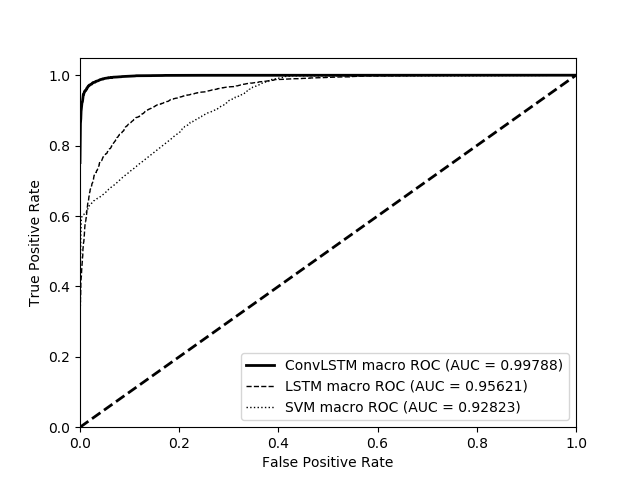 ROC of the three models of 24-hour AKI stage prediction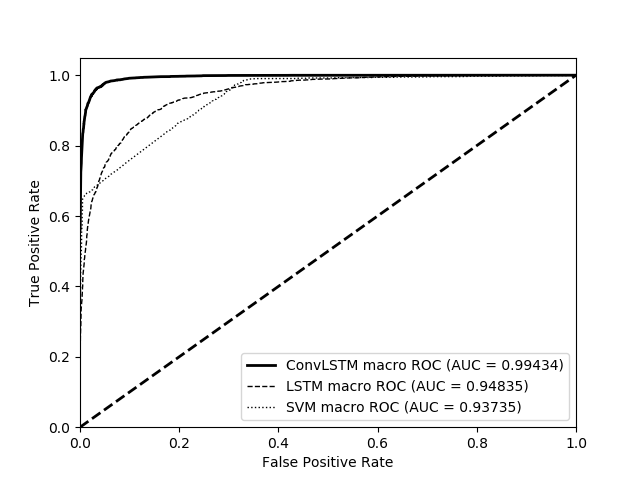 